ירושלים, ה' ניסן תשפ"ב7 אפריל, 2022 פניה מס'  52/2022לכבודעו"ד אלעד מןשלום רב,הנדון: פנייתך בעניין בקשה לקבלת מידעהנושא הרלוונטי שהעלית נמצא בברור הגורמים באוצר.	תוצאות בדיקת בקשתך יועברו אליך ככל שהדבר ניתן ואפשרי במסגרת חוק חופש המידע.	תודה על התאזרות בסבלנות עד תום הברור.בכבוד רב ,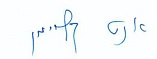 אנט קליימןממונה על פניות הציבור וחוק חופש המידע